SchimmelpilzanalytikGrundlagen, Methoden, BeispieleVERLAGSGESELLSCHAFT RUDOLF MÜLLER GmbH & Co. KGStolberger Str. 84							50933 KölnTelefon: 0221 5497-120		      		         Telefax: 0221 5497-130service@rudolf-mueller.de			         www.baufachmedien.de„Schimmelpilzanalytik“ ist eine praktische Handlungsanleitung und Arbeitshilfe für alle, die sich mit Schimmelpilzschäden am Bau befassen. Das Fachbuch beschreibt anschaulich die Grundlagen der Schimmelpilzanalytik und hilft bei der Auswahl der richtigen Probenahme- und Analysemethode, bei der Interpretation der Untersuchungsergebnisse  und schließlich bei der Entwicklung des passenden Sanierungskonzepts.Die Autorin  Julia Meider erläutert verständlich die Untersuchungsverfahren bei Feuchteschäden mit Verdacht auf Schimmelpilzbefall. Sie erklärt die jeweiligen Analyseverfahren – von der Probenentnahme bis hin zur Auswertung der Ergebnisse – und bringt auch die Vor- und Nachteile für die Anwendung in der Praxis auf den Punkt. Die systematische Aufbereitung der Inhalte in Form anschaulicher Tabellenund eine „Schnellleseleiste“ am Seitenrand helfen bei der direkten Umsetzung desWissens im Arbeitsalltag. Die häufigsten Fragestellungen, die dabei auftreten, werdenkompakt zusammengefasst und kurz und prägnant beantwortet. Praxisbeispiele erläuternanschaulich einzelne Analysefälle und sensibilisieren für die Notwendigkeitder zielgerichteten Anwendung der Analysemethoden. Ein Grundlagenkapitel und ein Glossar erleichtern auch Nichtbiologen den Einstieg in die komplexe Thematik.1.730 Zeichen / März 2016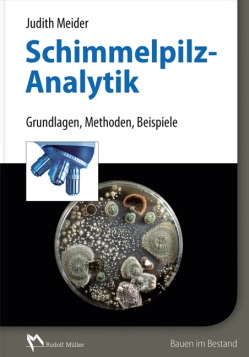 Von Judith Meider. 2016. 17 x 24 cm. Gebunden. 191 Seiten mit 60 farbigen Abbildungen und 40 Tabellen.Buch:EURO 49,– / ISBN 978-3-481-03374-3E-Book PDF:EURO 39,20 / ISBN 978-3-481-03375-0